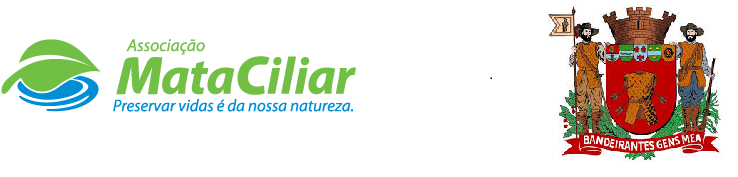 RELATÓRIO RECEBIMENTO DE ANIMAIS FEVEREIRO DE 2022Fauna Silvestre recebida pelo CRAS - AMC proveniente do Município de MOGI DAS CRUZES.Data:	     /      /                                                            Assinatura:                                         RGDATA DE ENTRADANOME POPULARNOME CIENTÍFICO3683302/02/2022GambáDidelphis sp.3583402/02/2022GambáDidelphis sp.3683502/02/2022GambáDidelphis sp.3683602/02/2022GambáDidelphis sp.3683702/02/2022GambáDidelphis sp.3693108/02/2022Tucano-de-bico-verdeRamphastos dicolorus3693208/02/2022Garça-faceiraSyrigma sibilatrix3699109/02/2022Periquito de encontro amareloBrotogeris chiriri3701611/02/2022Periquitão-maracanãPsittacara leucophthalmus3701711/02/2022Periquitão-maracanãPsittacara leucophthalmus3701811/02/2022Periquitão-maracanãPsittacara leucophthalmus3710016/02/2022Periquitão-maracanãPsittacara leucophthalmus3710116/02/2022Periquitão-maracanãPsittacara leucophthalmus3710216/02/2022Periquitão-maracanãPsittacara leucophthalmus3714818/02/2022Tucano-de-bico-verdeRamphastos dicolorus3722122/02/2022Papagaio-verdadeiroAmazona aestiva3722222/02/2022CarcaráCaracara plancus3728325/02/2022JacuPenelope obscuraTOTAL18 ANIMAIS18 ANIMAIS18 ANIMAIS